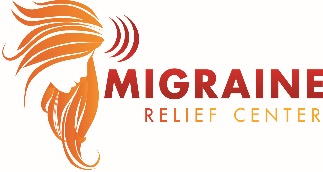                Patient Name __________________________________________________Primary Care Physician’s Name:____________________________________[   ]   I currently do not have a primary care physician			[   ]   I would like more information on being referred to a primary care physicianPlease Tell Us How You Heard About Us:□ Physician     Name of Physician __________________________________________		Name of Practice or Group ___________________________________  		Phone number    ____________________________________________□ Physical Therapy Office: _______________________________________________□ Friend/Relative: If so, who?  ____________________________________________□ Employee: If so, who? _________________________________________________□ Urgent Care/Emergency Room: Name of Facility ____________________________□ Internet 	[ ]  I did a search on Google             [ ]  I did a search on [ ] Yahoo  [ ] Bing  [ ] Yellow Pages [ ] You tube	[ ]  I read a physician review[ ] Used direct website address □  Advertisement              [ ]  Radio             [ ]  Billboard             [ ]  TV	[ ]  Magazine□ Referred by Brown Hand CenterWe know you came in today to address your migraines, but are you interested in seeing one of our associates to address problems with? 	[ ] Hands, wrists or upper extremity             [ ] Feet   